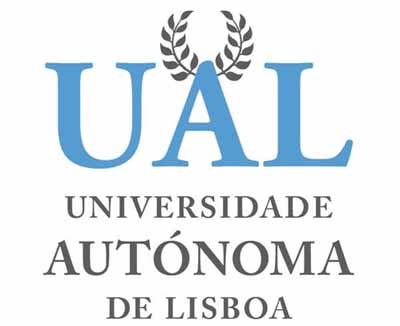 MESTRADO EM PSICOLOGIA ESPECIALIZAÇÃO EM PSICOLOGIADA LINGUAGEM E LOGOPEDIARelatório de EstágioPara a obtenção ao grau de Mestre em Psicologia e na Especialização em Psicologia da Linguagem e Logopedia.Hospital dos Capuchos.MESTRANDO:Charles Rodrigues – 20091534ORIENTADORES: Profa. Doutora Odete NunesUniversidade Autónima de LisboaProfa. Doutora Mónica PiresUniversidade Autónima de LisboaDra. Cláudia CastroUniversidade Autónima de LisboaCO-ORIENTADOR:Dr. Carlos CaladoLisboa, Janeiro de 2012Relatório de EstágioPara a obtenção ao grau de Mestre em Psicologia e na Especialização em Psicologia da Linguagem e Logopedia.Hospital dos Capuchos.Charles Rodrigues – 20091534